UNIVERSITY RESEARCH COUNCIL (URC)Role and MissionURC’s mission is to foster and stimulate the research mission of the University by studying and recommending policies; recommending priorities for support; recommending faculty research appointments and publicizing research efforts at the University. The URC consists of 12 faculty members representing the various scholarly disciplines of the University.Types of Activities Supported by URCFull time tenured, tenure track, Emeritus and NTT faculty with graduate faculty status are eligible to apply for support.Activities we support include conference/research travel, publishing, computer equipment, undergraduate research participation, summer/AY research appointments, the Outstanding Research and Scholarship Award, as well as interdisciplinary research projects. The activity must fit a definition of research that includes original contributions to knowledge and other valuable creative activities, such as those in the fine arts and music, not directly related to teaching. Among the activities NOT suitable for support from URC funds are various kinds of public and professional service outside the University for which a faculty member may be compensated; preparation of textbooks that do not make a direct and significant original contribution to knowledge; attendance at workshops and training seminars; and practice to maintain or develop a skill utilized in teaching.Meetings
University Research Council generally meets once per month during the academic year and does not meet during the summer. Proposals should be submitted by the first week of the month to pkramer@kent.edu in order to be reviewed at that month’s meeting. Meeting schedule can be found on our website.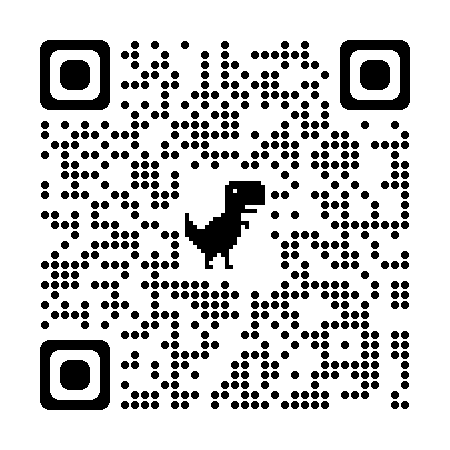 More information about URC, all forms, and meeting information can be found on our websitehttps://www.kent.edu/research/university-research-council 